ПРАКТИКО-ОРИЕНТИРОВАННЫЙ СЕМИНАР №2«Подготовка к итоговой аттестации обучающихся с использованием портала «Решу ЕГЭ (ОГЭ)» и виртуальной доски Padlet»30.12.2020РегистрацияПройдите по ссылке https://docs.google.com/forms/d/e/1FAIpQLSf3lII_eIutSOwqzuaMhdau2tgbcbRzHhnY329hnCtO9jStZw/viewform?usp=sf_link    и ответьте на вопросы анкеты.Второй вариант регистрации с использованием смартфона.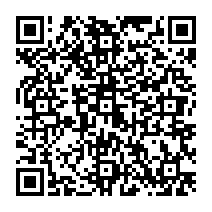 Создание тренировочного теста на сервисе «Решу ЕГЭ (ОГЭ)» Примечание: Для выполнения задания требуется регистрация на сайте https://ege.sdamgia.ru. Пройдите по ссылке и зарегистрируйтесь или войдите в свой аккаунт, если он уже имеется. 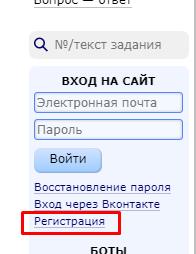 После входа на сайт, переходим в раздел нужного предмета и выбираем в меню пункт УЧИТЕЛЮ.Для создания любого нового задания нажимаем раздел СОСТАВИТЬ ВАРИАНТЫ ДЛЯ ПРОВЕРКИ ЗНАНИЙ УЧАЩИХСЯ (Составление новых вариантов). Для создания теста выбираем тему и устанавливаем количество заданий. Нажать кнопку Составить контрольную работу. Тест  и ссылка на него будет создана автоматически.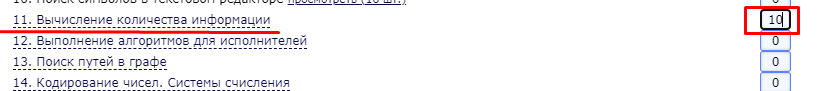 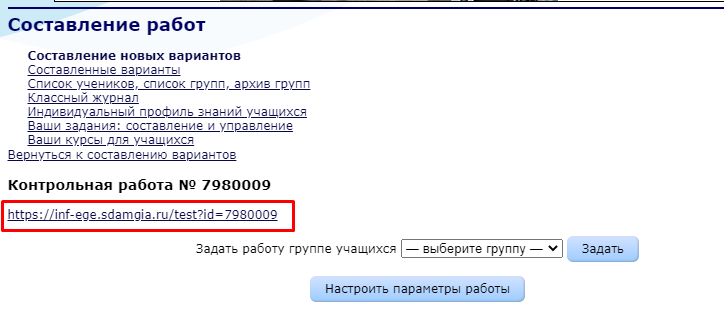 Озаглавим тест, например, «Тренировочный тест № 11» в соответствующем поле Настроить параметры работы. По желанию выполните настройку времени, шкалу оценок и др.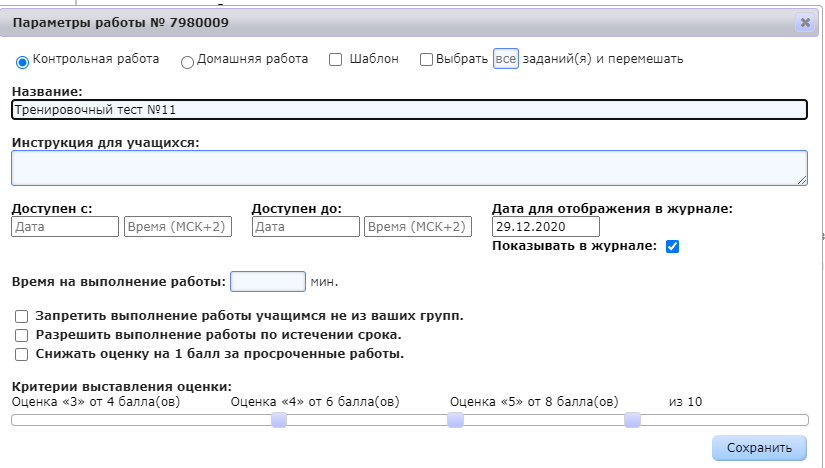 Если у вас имеются созданные группы можете назначить работу выбранной группе.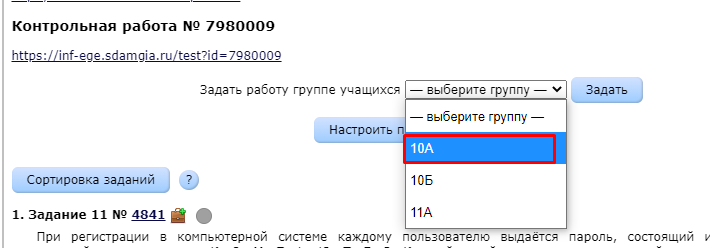 Примечание: Для задания разных вариантов детям рекомендуем перейти СОСТАВЛЕННЫЕ ВАРИАНТЫ и поставить флажок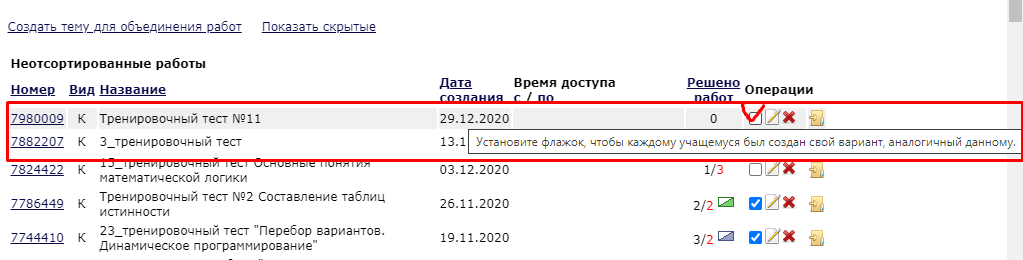 Создание виртуальной доски на сервисе «Padlet»Примечание: Для выполнения задания требуется регистрация на сайте https://padlet.com/ . Пройдите по ссылке и зарегистрируйтесь или войдите в свой аккаунт, если он уже имеется.После входа на сайт, переходим в раздел СОЗДАТЬ ДОСКУ.Рассмотрите предложенные шаблоны и выберите КОЛОНКИ.Запишите в появившемся меню название доски, например «Подготовка к экзамену» . Добавьте несколько слов в разделе ОПИСАНИЕ. Подберите значокПоработайте с ДИЗАЙНОМ доски, выполните Настройку постов и Фильтрацию контентаДайте название первой колонке, например, «Задание №11»  и сохраните.Добавьте пост к первой колонке (нажмите + под названием) запишите название поста и описание. Добавьте ссылку на ваш тест (нажать три точки) и вставить ссылку вашего задания.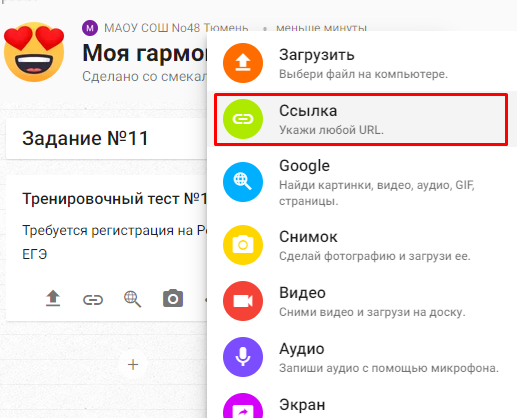 Для отправки ссылки на доску ученикам перейдите на вкладку ПОДЕЛИТЬСЯ и нажмите на КОПИРОВАТЬ ССЫЛКУ В БУФЕР ОБМЕНА.Теперь скопированную ссылку можно отправить ученикам.РефлексияПройдите по ссылке https://docs.google.com/forms/d/e/1FAIpQLSfync3LccfN8FZSmTcBrYwaVaA5F3iddzBDeAmIGUVVsvZRbw/viewform?usp=sf_link и ответьте на вопросы анкеты.Второй вариант с использование смартфона.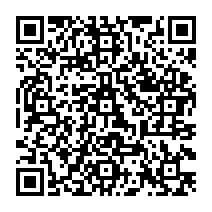 Домашнее задание1. Разработайте виртуальную доску Padlet для подготовки к итоговой аттестации с использованием сайта Решу ЕГЭ (ОГЭ).2.  Ссылку на готовую доску разошлите ученикам 3. Просмотрите полученные ответы на сайте Решу ЕГЭ (ОГЭ)4. Оформите результат своей работы (фото, выставка, презентация, видеофильм и др.) и отправьте результат Михайловой А.АУспехов в освоении и использовании PADLET и Решу ЕГЭ (ОГЭ)!!